Temat: Przygotowanie potrawy zgodnie z recepturą 25.05W tym tygodniu proponuję Wam wyzwanie. Proszę o przygotowanie naleśników. Naleśniki mogą być wytrawne lub na słodko wedle waszych gustów. Zwróćcie uwagę na sposób ekspedycji potrawy(podania) dobór naczyń i sztućców.Proszę o zapisanie w zeszycie tematu i sposobu wykonania waszych naleśników – przyślijcie zdjęcie wykonanej potrawy i receptury. Zdjęcia proszę przesyłać do końca tygodnia.Receptura na baze do naleśników:SKŁADNIKI 10 SZTUK, PO 108 KCAL1 szklanka mąki pszennej2 jajka1 szklanka mleka3/4 szklanki wody (najlepiej gazowanej)szczypta soli3 łyżki masła lub oleju roślinnegoPRZYGOTOWANIEMąkę wsypać do miski, dodać jajka, mleko, wodę i sól. Zmiksować na gładkie ciasto. Dodać roztopione masło lub olej roślinny i razem zmiksować (lub wykorzystać tłuszcz do smarowania patelni przed smażeniem każdego naleśnika).Naleśniki smażyć na dobrze rozgrzanej patelni z cienkim dnem np. naleśnikowej. Przewrócić na drugą stronę gdy spód naleśnika będzie już ładnie zrumieniony i ścięty.WSKAZÓWKIDo naleśników deserowych można dodać 1 łyżkę cukru.Poniżej znajdziecie inspiracje.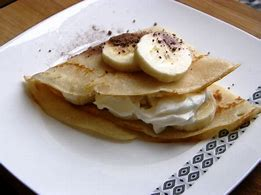 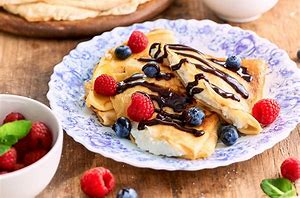 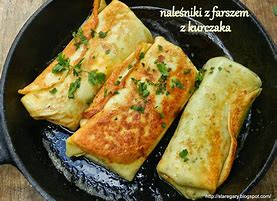 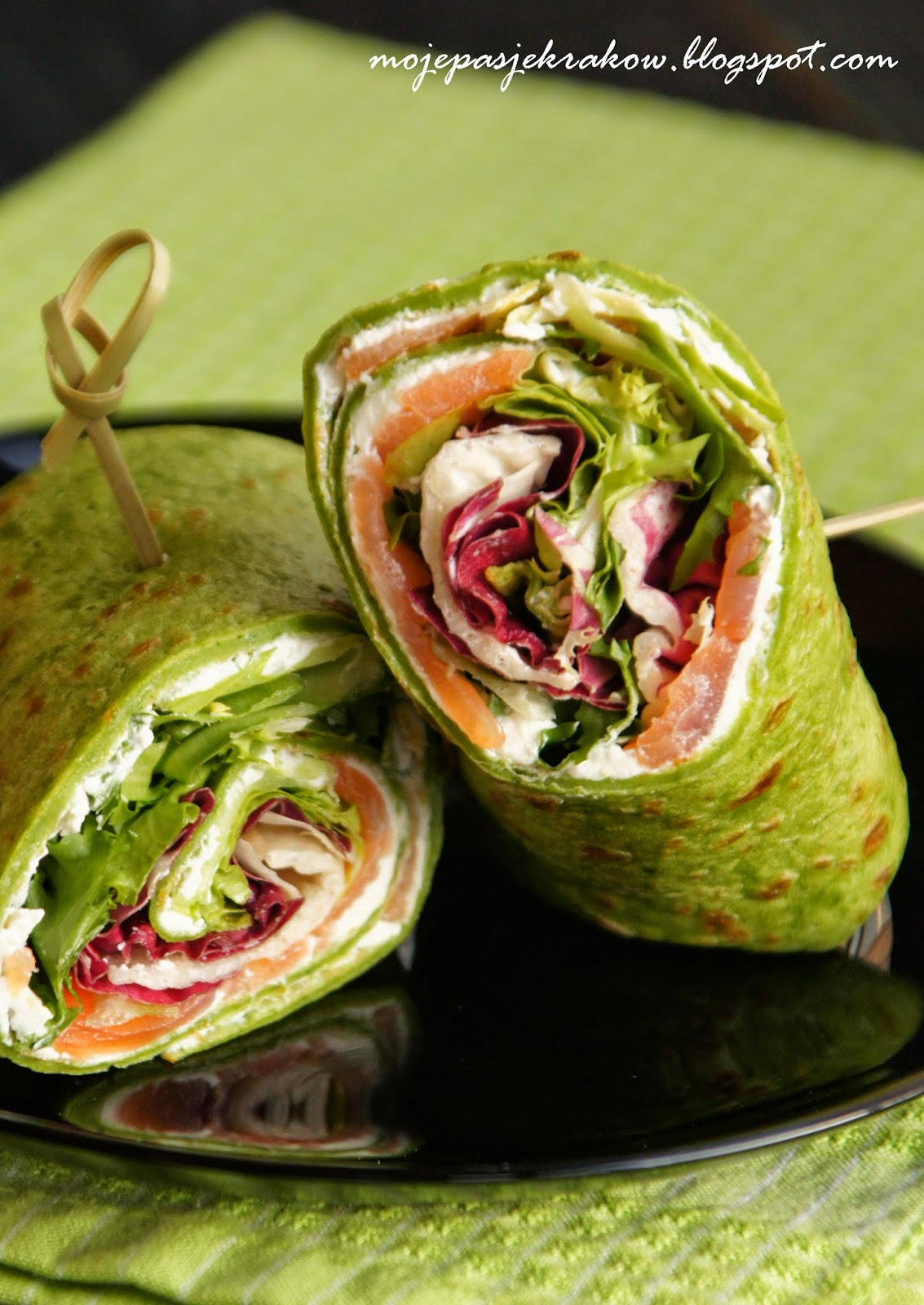 Agata Proszowska-Narkielon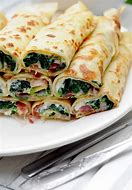 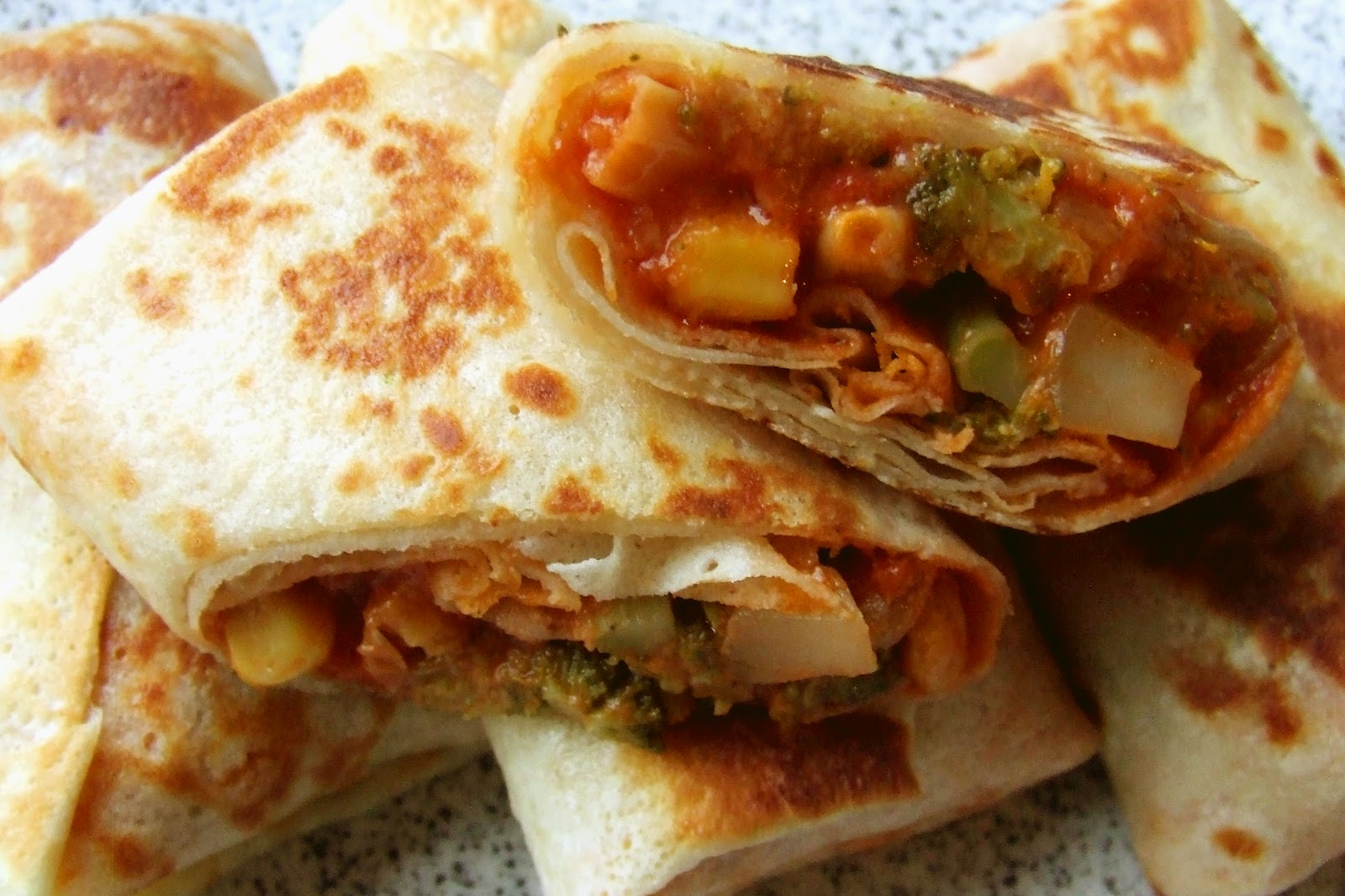 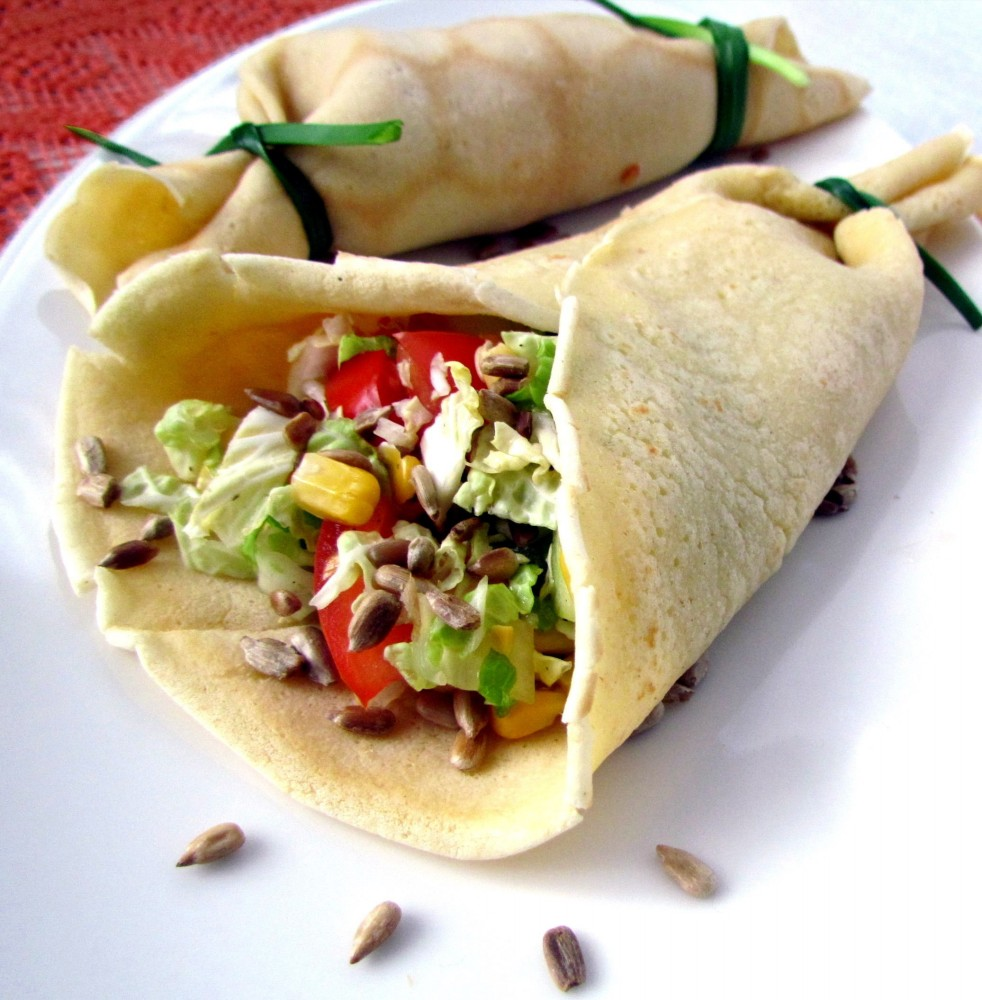 